Lesní zvířataAhoj děti 🙂Máme tady krásné téma o zvířátkách v lese.Pojďme se nejdříve seznámit se zvířátky, které žijí v lese a podívat se, jak vypadají 🙂Zvířátka z lesa - pro děti - YouTubehttps://www.youtube.com/watch?v=cZvf3GWH54APOVÍDÁNÍ O LESEPodívejte se s rodiči na internet, jaké máme druhy stromů – jehličnaté x listnatéCo je les?Jaké máme plody lesa?Které zvířátka můžeme potkat v lese?Jak si představujete les?Co do lesa patří a nepatří?Jak správně se chováme v lese?Co jí zvířátka z lesa (mrkev, kaštany, bukvice, žaludy, tráva, šiška, šípek)Koukněte se na pár obrázků oČETBA POHÁDKY (viz přílohy)Nauč se básničky: (viz přílohy)Můžete si s rodiči doma nebo venku udělat překážkovou dráhu  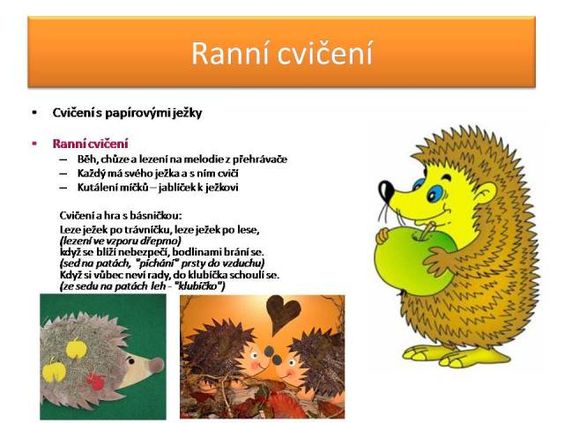 Můžete si zazpívat:https://www.youtube.com/watch?v=N9q6-P8g2egPár grafomotorických prvků – procvič si nejdříve ruku krouživými pohyby(viz příloha)Udělejte si pracovní listy, které se Vám nejvíce líbí